Группы: Теория музыкиКурс 2.Дисциплина Методика преподавания сольфеджиоПреподаватель Неганова Татьяна АркадьевнаУрок№  11.Тема. Работа над полифонией в системе музыкального воспитания Г. И. Шатковского.В работе над полифонией необходимо знание закономерностей гармонии, в частности гармонической пульсации. Поскольку существующая техника канонического письма сложна и недоступна для изучения ее в музыкальной школе, автор предлагает иной, оригинальный способ написания канонов.Для написания канонов требуется соблюдение 3-х условий:Совпадение гармонии во всех голосах при горизонтальной перестановке.Контраст ритмического рисунка (в одном голосе – движение, в другом – покой).Контраст мелодического рисунка (в одном голосе движение   , в другом    ).Из 3-х перечисленных условий, первое является важнейшим, соблюдение 2 других – желательно, но не обязательно. Т. о., для написания канона пригодны темы, имеющие равномерную гармоническую пульсацию, и наоборот, мелодии, имеющие неравномерную гармоническую пульсацию для темы не пригодны.                     Последовательность  работы при сочинении канона. Пусть дана тема, состоящая из 2-х тактов  (см.пример№45 в работе Г.И.Шатковского» Развитие музыкального слуха и навыков творческого музицирования».М.1986г.)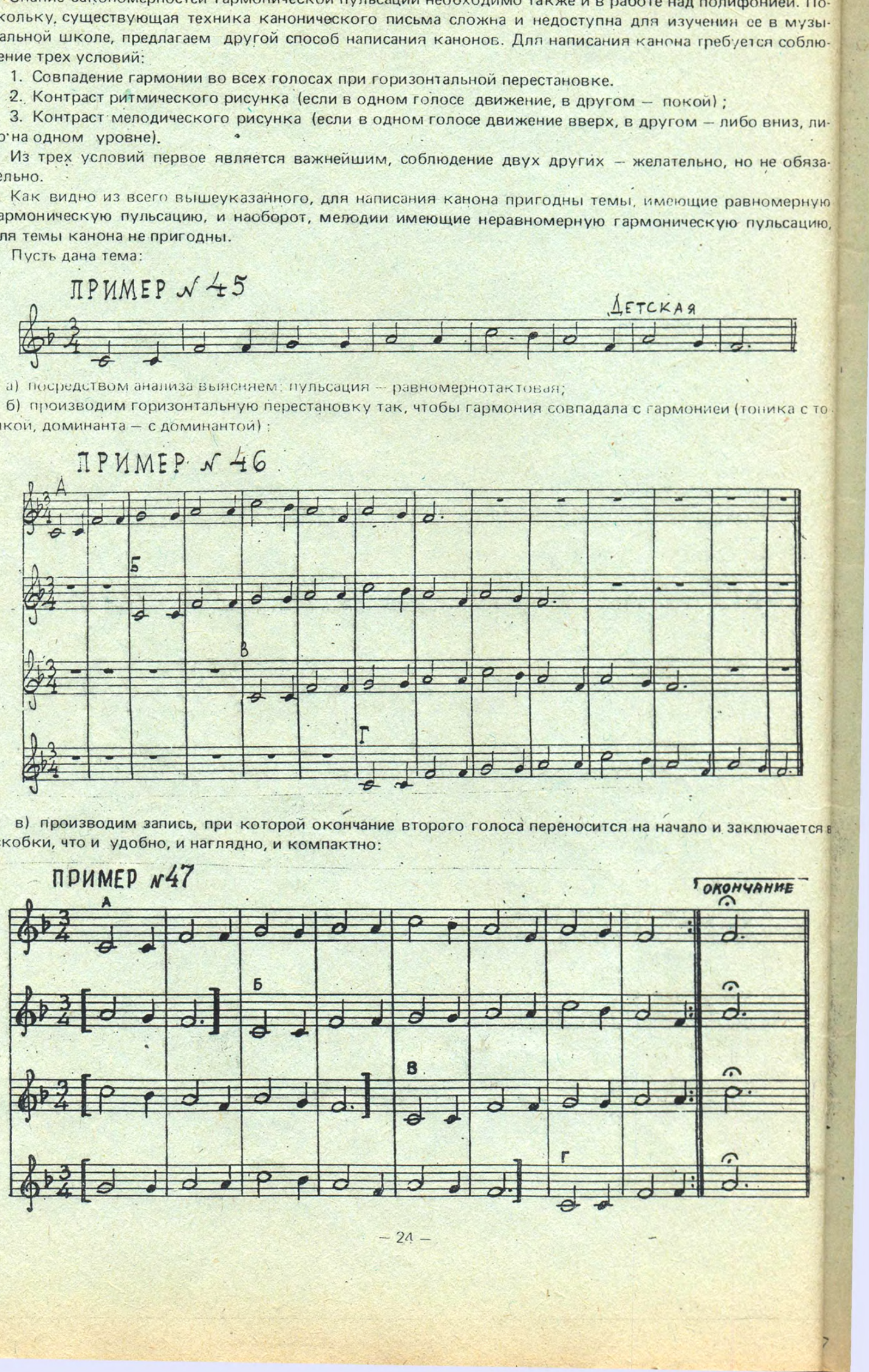 Посредством анализа выясняем: пульсация равномерно тактовая (в каждом такте – смена гармонии). Гармонизация: Д | Т | Д | Т | Д | Т | Д | ТЗаписывая 2 голос канона, производим смещение так, чтобы гармония совпадала с гармонией (функционально: тоника – с тоникой, доминанта – с доминантой).Получаем 2-голосный канон, где гармонические функции тем совпадают по вертикали:                                См. пример № 46 в работе Шатковского «Развите музыкального слуха и навыков творческого музицирования.», М.,1986г.Возможно создание канонов и с большим количеством голосов. При исполнении канонов может быть включена остинатная фигура и свободный голос (см. пример № 48, в работе Шатковского «Развитие музыкального слуха и навыков творческого музицирования», стр. 25).Для написания многоголосных канонов (двойных, тройных) используются темы, имеющие одну и ту же гармоническую формулу. Каноны используются в трех частной форме, форме рондо, вариационной и т. д. При этом используются все изложенные выше способы варьирования музыкального материала: смена лада, размера, фигурации, включения и выключения инструментального сопровождения, остинатной фигуры, свободного голоса (см. пример № 50, в работе «Развитие музыкального слуха и навыков творческого музицирования» стр. 26). Практическая работа на уроке:Сочините тему канона, состоящую из 2х или 4х тактов, которая гармонизовалась бы равномерно 2-мя функциями:Д-Т.Запишите данную тему канона.Подпишите проведение темы во 2-м голосе так, чтобы гармонизация тем совпадала.Домашнее задание:1.Прочесть работу  Г.И.Шатковского «Развитие музыкального слуха и навыков творческого музицирования»М.,1986г., стр.24-29.2.Сочинить тему канона в размере ¾ в тональности F-dur в объёме 2-х тактов и записать её.3.Записать 3-хголосный канон на данную тему.